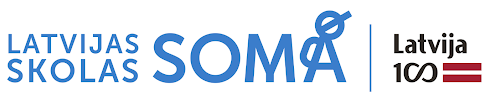  Iniciatīvas “Latvijas skolas soma” Talsu pamatskolas  realizētie pasākumi 2022./2023. m. g. 1. semestrī Realizētie pasākumi skatāmi  https://www.facebook.com/talsupamatskolaSagatavoja:    Talsu pamatskolas direktora  v. audz. d.  Inguna FricbergaKlasesPasākumsVietaLaiks1.-4. kl. Kino seanss- režisora Aigara Graubas filma "Circenīša Ziemassvētki" (130 skolēni) Talsu kinoteātrī “Auseklis”1. decembrī 1.-4. kl.Talsu novada muzeja arheoloģijas nodarbība "Ceļojums laikā" (130 skolēni) 
Talsu novada muzejā7.,8.,12.,13., decembrī  5.-9. kl.Ventspils Digitālā centra tehnoloģiju darbnīcas programma digitālā foto  darbnīca (136 skolēni)Vandzenes pamatskolā 15. decembrī 9. kl.Mācību ekskursija “Ventspils kultūrvēsturiskais mantojums”  (21skolēns)Ventspilī16. decembrī 